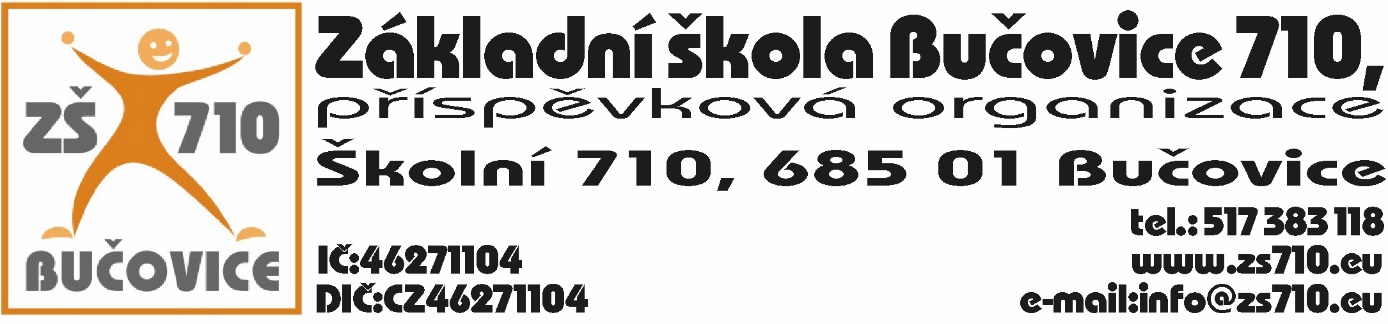 OBJEDNÁVKA:Odběratel: Základní škola Bučovice 710, příspěvková organizace, Školní 710, 685 01Bučovice, IČ: 46271104Dodavatel: YES, for YOU a.s., Jožky Silného 2683/14, 767 00 Kroměříž, IČO: 29191602, DIČ: CZ29191602Adresa dodání: Školní 710, 685 01 BučoviceDatum objednání: 17. 5. 2019Termín dodání: 31. 5. 2019Tímto u Vás objednáváme následující:služby spojené s pobytem žáků v rekreačním areálu Kamínka od 26. 5. 2019 do 31. 5. 2019 v celkové hodnotě 61.000,- Kč.Platební podmínky: faktura, splatnost 14 dníV Bučovicích dne 17. 5. 2019Podpis odběratele: Mgr. Aleš Navrátilředitel školyVyjádření dodavatele: Dodavatel souhlasí s podmínkami objednávky.V Bučovicích dne 17. 5. 2019Podpis dodavatele:					YES, for YOU a.s.				